Upute za upotrebu K-31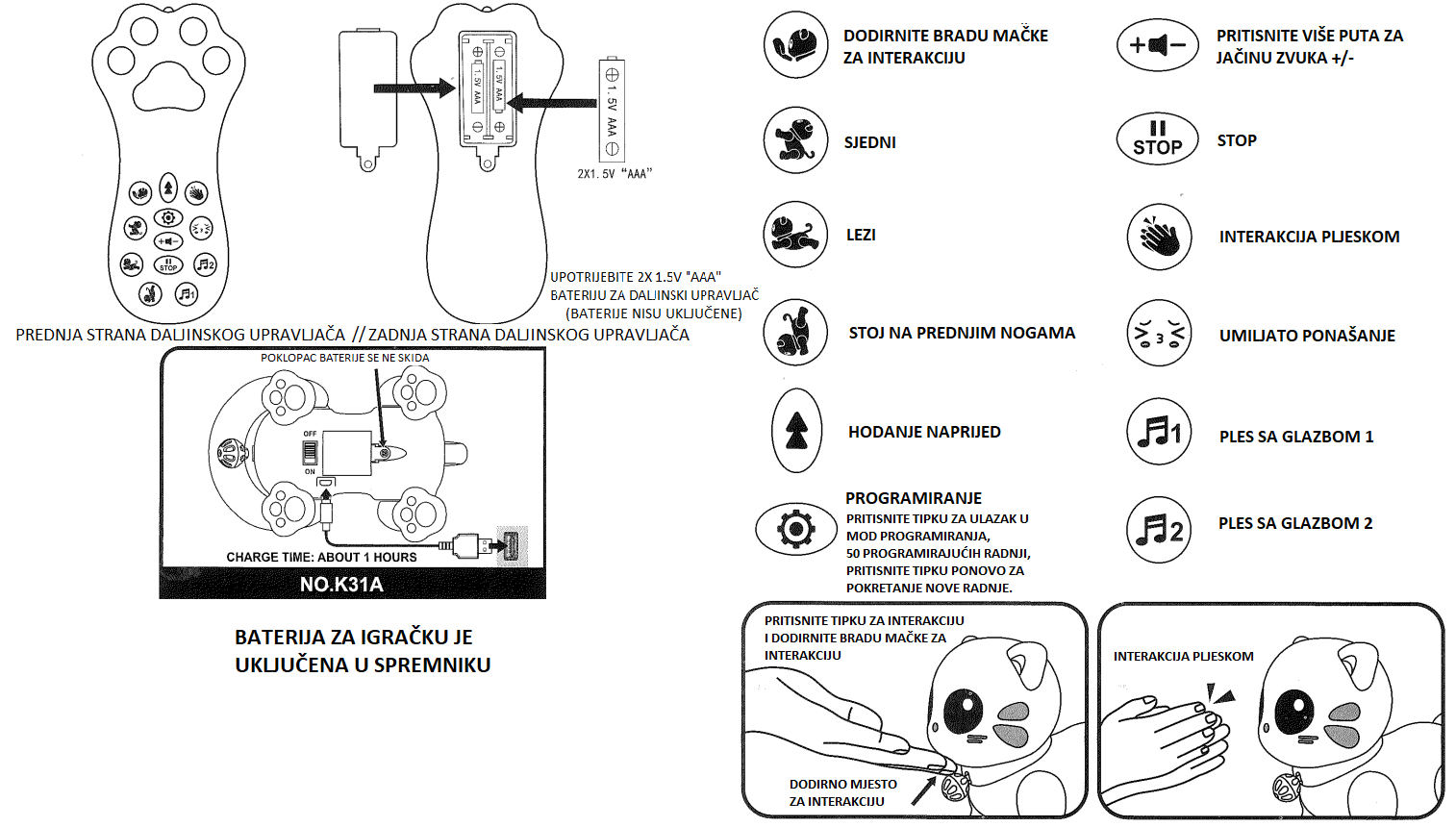 Upute za upotrebu K-31